２０２１年度成年後見活用実務セミナー開催要項１．目　的高齢化の進展に伴う認知症高齢者や単身世帯の増加、高齢者・障がいがある方への虐待や消費者被害も顕在化してきており、成年後見制度についての関心がより一層高まってきています。また、国が策定した成年後見制度利用促進基本計画では、「利用者がメリットを実感できる制度・運用へ改善を進める」ことが示されました。（一社）富山県社会福祉士会・権利擁護センターぱあとなあ富山では、福祉専門職として、成年後見人の受任や後見人の養成・育成、同制度の利用を希望する方への相談援助、関係機関への普及啓発などを行っています。本セミナーは、『地域共生社会』の実現に向けて、同制度の活用を含めた地域における要援護者の権利擁護や意思決定支援のあり方を考えるとともに、専門職や関係機関の役割、申立実務などについて理解を深めることを目的に開催するものです。２．日　時 　 ２０２２年３月２２日（火）　Ⅰ部　１３時～１４時５０分Ⅱ部　１５時～１６時３０分３．開催方法　　Ｚｏｏｍミーティングを用いたオンライン研修として実施します。各所属機関等において研修に参加ください。参加申込者には、後日、個別に申込者限定の専用アドレス（ＵＲＬ）をお知らせします。各自インターネット環境の確認をお願いします。別紙「オンライ　　　　　　　ン研修の参加方法」を必ずご確認の上、お申込みください。４．主  催　　　一般社団法人富山県社会福祉士会権利擁護センターぱあとなあ富山５．対　象　　　富山県社会福祉士会会員、市民後見人、行政の福祉担当者、社会福祉協議会関係者、高齢者・障がい者・児童福祉施設関係者、地域包括支援センター等相談支援事業所関係者、医療機関相談担当者、法律専門職など６．定　員　　　８０名（定員に達した時点で締め切ります）７．内 　容８．参加費　　 富山県社会福祉士会会員：無料　　会員以外：1,000円事前に参加費をお支払いくださいますようお願いいたします。　　　　　　　≪参加費振込先≫　　　　　　　金融機関：北陸銀行　本店口座番号：（普）　6082766　口座名義：一般社団法人　富山県社会福祉士会　振込先が確認できるように必ず、依頼人名（施設・団体名）を先にご記入ください。振込手数料は各参加者負担となりますので御了承ください。領収書が必要な場合はご連絡ください。参加費のお振込みをいただいた場合は取り消しができませんので予めご了承願います（資料をお渡しします）。９．申込先及び締切日下記ＵＲＬから申込フォームへアクセスし、必要事項を入力のうえ申込みをお願いします。（申込は１名ごとに入力・送信をお願いします）https://docs.google.com/forms/d/e/1FAIpQLScLkDY3vx8uYiv95VLMRx54SKrMfm5uV5nQjJkC65NaMlKnXA/viewform?usp=sf_link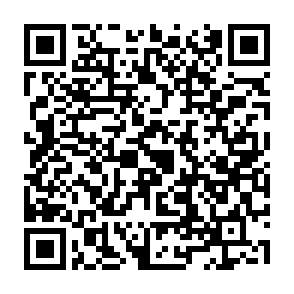 　Ⅰ部のみ、Ⅱ部のみの参加も可能です。　Ⅱ部からご参加の方は休憩時間中にご入室ください。申込締切日：３月１１日（金）参加通知は開催１週間前までに、申込時にご入力いただいたメールアドレスあてに通知いたします。開催３日前までに参加可否にかかる連絡がない場合は、本会までお問い合わせください。１０．本セミナーをやむを得ず中止する場合と返金の対応について 　　　自然災害、本会の通信状況の不具合により、主催者側が開催の中止を決定した場合、ご入金いただいた参加費は返金いたします。なお、受講者の通信環境、通信機器の原因により、当日参加できない場合の返金は行いませんので、予めご了承ください。１１．個人情報の取扱いについて本研修の申し込み及び受講に際していただいた個人情報は、本研修の運営目的以外には使用しません。１２．問い合わせ先　この事業は、赤い羽根共同募金の助成を受けて実施します。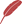 本研修は、オンライン（Ｚｏｏｍ ミーティング）で開催しますので、以下の「オンライン研修の受講方法」を必ずご確認の上、お申し込みください。***************************************************************************【オンライン研修の受講方法】オンライン研修を受講いただくにあたり、事前に準備いただきたい事項、使用機器等について案内いたします。（1）本研修（Ｚｏｏｍミーティング）を受講するにあたり準備いただきたい事項 • パソコン、スマートフォン、タブレットから受講いただけますので、受講に必要な機器をご準備ください。受講いただくにあたっての必要な機器及び詳細を、以下に記載しておりますので、ご確認の上お申し込みください。 • 本研修では、ビデオ講演会システムＺｏｏｍミーティングを使用いたしますので、事前にＺｏｏｍアプリをダウンロードしてください。なお、本研修を受講いただくだけならばＺｏｏｍアカウントの取得（サインアップ）は不要です。 （2）使用機器の確認（詳細）  本研修では、Ｚｏｏｍミーティングにおいてマイク音声、自身の画像を表示して受講することが条件となりますので、研修までに、次の受講に必要な機器をご準備ください。なお、音声はパソコン等に内蔵されている機器で受講いただけますが、イヤホンの使用を推奨いたします。安定した自宅等でのインターネット回線（Ｗｉ－Ｆｉ等）での受講を推奨いたします。携帯電話会社の回線（パケット通信）でも受講は可能ですが、通信料金やお使いの端末の契約内容にご注意ください。 ＜受講に必要な機器＞　※以下のいずれかを満たしていることが必要です。・内蔵または外付けカメラ　＋　WindowsPC（Windows8.1または10） ・内蔵または外付けカメラ　＋　Mac（OS10.13以降） ・内蔵カメラ　＋　iPad（iOS12またはiPadOS） ・内蔵カメラ　＋　タブレット（Android7以降） ・内蔵カメラ　＋　スマートフォン（iOS12 以降、Android7以降）  （3）事前テストについてＺｏｏｍアプリをダウンロードしたら、事前に接続テストを行うことをお勧めします。システム要件などもご確認ください。  Ｚｏｏｍテスト用ＵＲＬ　：　https://zoom.us/test （4）その他  受講者の通信環境、通信機器の原因により、当日参加できない場合には対応できかねますので、予めご了承ください。12:45～13:00入室Ⅰ部13:00～13:05５分開会あいさつ、オリエンテーションⅠ部13:05～13:2015分権利擁護センターぱあとなあ富山の活動紹介紹介者：権利擁護センターぱあとなあ富山会員Ⅰ部13:20～14:5090分成年後見制度申立て実務について講師：権利擁護センターぱあとなあ富山会員内容：家庭裁判所の申立セットを使用し、書類作成の実務を中心に流れやポイント等を解説します。14:50～15:0010分休憩（入室）Ⅱ部15:00～16:3090分講演「『地域共生社会』の実現のために　　　地域や社会とのつながりの重要性を考える～コロナ禍に求められる権利擁護のあり方とは～」講師：東洋大学社会福祉学科　教授　　髙山　直樹　氏・コロナ禍で福祉のあり方はどのように変わったか・地域や社会とのつながりをつくるための環境づくり・『意思表出・決定』を大切にした権利擁護とは質疑応答16:30閉会一般社団法人富山県社会福祉士会　権利擁護センターぱあとなあ富山〒939-0341　射水市三ケ579　富山福祉短期大学内TEL：０９０－２３７９－１４７５（担当：酒井）FAX：０７６６－５５－５５７２Mail：partner.toyama.csw@gmail.com